МУНИЦИПАЛЬНОЕ КАЗЕННОЕ ОБЩЕОБРАЗОВАТЕЛЬНОЕ УЧРЕЖДЕНИЕ ГИМНАЗИЯ ГОРОДА СЛОБОДСКОГО  КИРОВСКОЙ ОБЛАСТИИсследовательская работа на тему«Православные святыни в нашей семье»Выполнено Фофановым Александром Юрьевичем,  учеником 5 б класса  МКОУ гимназии г.Слободского Руководитель проекта: Аботурова  Н.В., учитель искусства высшей квалификационной категории МКОУ  гимназии г.СлободскогоСлободской,2023ВведениеМихаил Васильевич Ломоносов писал: «Народ, не знающий своего прошлого, не имеет будущего». Ни одно дерево не может вырасти красивым и крепким, не опираясь при этом на свои величавые корни. Так и человек не может стать достойным сыном своего отечества, не зная родословной своей семьи.АктуальностьДанная работа необходима, потому что каждый человек должен знать историю своей семьи, родственников, предков, чем они занимались.Возможно, что в результате работы удастся не только собрать воедино весь разрозненный фактический материал о моей семье, найти новые неизвестные факты фамилий, но и оформить всё это в виде интересной работы, сохранить это для будущих поколений, которые уже не застанут в живых очевидцев тех далеких событий. Цель проекта Исследование истории рода Фофановых и семейных реликвий,Задачи проектаУзнать историю происхождения рода. Узнать историю семьи Фофановых в Вятском крае. Изучить историю семейных реликвий.  Провести исследование и узнать биографию родственника, которому принадлежали реликвии.Сохранить наиболее ценный материал об истории семьи для последующих поколенийСоздание коллажа.Гипотеза  проектаМы считаем, что род Фофановых имеет древние православные корни. В нашей семье были представители многих сословий и профессий.Методы исследования: поисковый, описательныйОсновная частьМои предки в истории страныФофановы - древний дворянский тверской род. В 17 веке Фофановы уехали из Твери. Вскоре они объявились во многих городах Поволжья: в Москве, Нижнем Новгороде, Вятке (совр. Киров). Также известны Фофановы в Саратове и Перми. Почему они уехали из своих имений в северных городах? На это вопрос можно ответить, если знать положение России в начале 17-го века. На Руси идёт Смутное время. Польский король Сигизмунд III ведёт войска на Москву, а цель шведских интервентов- взять во владения Псков, Новгород и Тверь, где и находятся Фофановы. Дворянство северных городов уезжает на Поволжье и Урал. В Твери остались некоторые представители дворянского рода. Их потомок Иван Терентьевич Фофанов был русским сказителем. В Москве потомок тверских и псковских дворян Аникита Фёдорович стал печатником, словолитцем и топографом при Нижегородском печатном дворе. Оставшаяся после смерти Фофанова первая русская азбука, которую он напечатал, долго называлась по его имени «Никитинской». Его младший брат Фофанов Иван Фёдорович занял должность гравера и словолитца при Нижегородском, а позже и при Московском печатном дворе.Также известны представители рода, служившие в Русской императорской армии  и  в Русском  императорском флоте на офицерских должностях. Среди них: -капитан 1-го ранга Фофанов Андрей Герасимович, служивший у адмирала Ушакова, -капитан 2-го ранга Фофанов Владимир Иванович, награждённый орденом святого Георгий 4 ст.,-генерал-лейтенант Фофанов Тимофей Александрович, кавалер многих правительственных наград,-генерал-майор Фофанов Владимир Тимофеевич,-подполковник Фофанов Иван Тимофеевич,- подполковник Фофанов Александр Тимофеевич.В Перми родилась родственница дворян Фофановых революционерка Маргарита Васильевна Фофанова. В конспиративной квартире Фофановой в Петрограде 7—24 октября 1917 года было последнее подполье Владимира Ленина, отсюда он в ночь с 24 на 25 октября отправился возглавлять Октябрьскую революцию.1.2 Фофановы на ВяткеНа Вятке Фофановы впервые упоминаются в 1629 году. Среди них священники, крестьяне, мещане и чиновники. На рубеже 17 и 18 веков Фофановы занимались в селе Спасо-Подчуршинском мещанством (кузнечным ремеслом). В 1762 году в городе Слободском Фофановы основали кожевенный завод. В 1800 году крестьянине Стуловской волости Николай Зиновьевич и Николай Гераскович Фофановы построили заводы по выделке юфты. В 1830 и 1840 годах купец 2-ой гильдии Кирилл Фофанов основал два кожевенных завода. А его сын Илья Кириллович основал 3-ий завод в 1850 году. В 1867 и 1873 годах Ивана Лаврентьевич Фофанов основал ещё два завода. Родственник Ивана Петр Петрович Фофанов основал 2 кожевенных и 1 клееваренный завод.Фофанов Илья Кириллович-(1831- 13.06.1881)- купец 2-ой гильдии, владелец 3-ёх кожевенных заводов. Женат на Александре Платуновой (15.08.1839-28.05.1876), дочери купца и Почётного Потомственного гражданина Николая Александровича Платунова. А как известно, Платуновы- богатейшие купцы города и директора Анфилатовского банка. Дед Александры, Александр Николаевич Платунов (скорее всего двоюродный племянник Ксенофонта Алексеевича Анфилатова) служил директором Анфилатовского банка.Сын Ивана Лаврентьевича Фофанова Михаил (купец 1-ой гильдии) стал настоящим кожевенным магнатом, так как ему перешли в наследство все заводы Фофановых: 7 кожевенных, 1 клееваренный и ещё несколько фабрик от Платуновых. Михаил Иванович имел 2 дома на Глазовской улице (совр. Советская) и особняк по улице Елоужской (совр. К. Маркса). Но в 1918 году все заводы Михаила Ивановича национализировали, но сам купец остался в городе Слободском.1.3.Семейные реликвииВ каждой семье есть вещи, которые передаются из поколения в поколение. Эти вещи называются семейными реликвиями. Так, что же такое «реликвия»? Мы обратились к толковым словарям.Так, в словаре русского языка Д.Н. Ушакова имеется следующее определение:вещь, являющаяся предметом религиозного поклонения и представляющаяся верующим чудодейственной;особо чтимая, дорогая по воспоминаниям или по традициям, вещь.У Ожегова С.И., автора толкового словаря, реликвия – это вещь, свято хранимая как память о прошлом. В толково-словообразовательном словаре русского языка Т.Ф. Ефремовой реликвия имеет следующее значение:1. предмет, ставший объектом религиозного поклонения;2. предмет, особо чтимый и хранимый как память о прошлом.Делаем вывод, что реликвия – это предметы, которые несут в себе человеческие чувства, переживания, частичку семейной истории и даже семейные тайны.У меня возник вопрос. Как понять, что значит - семейная реликвия?И я нашёл ответ. Оказывается, если вещь хранится в семье хотя бы два поколения, то это можно назвать семейной реликвией.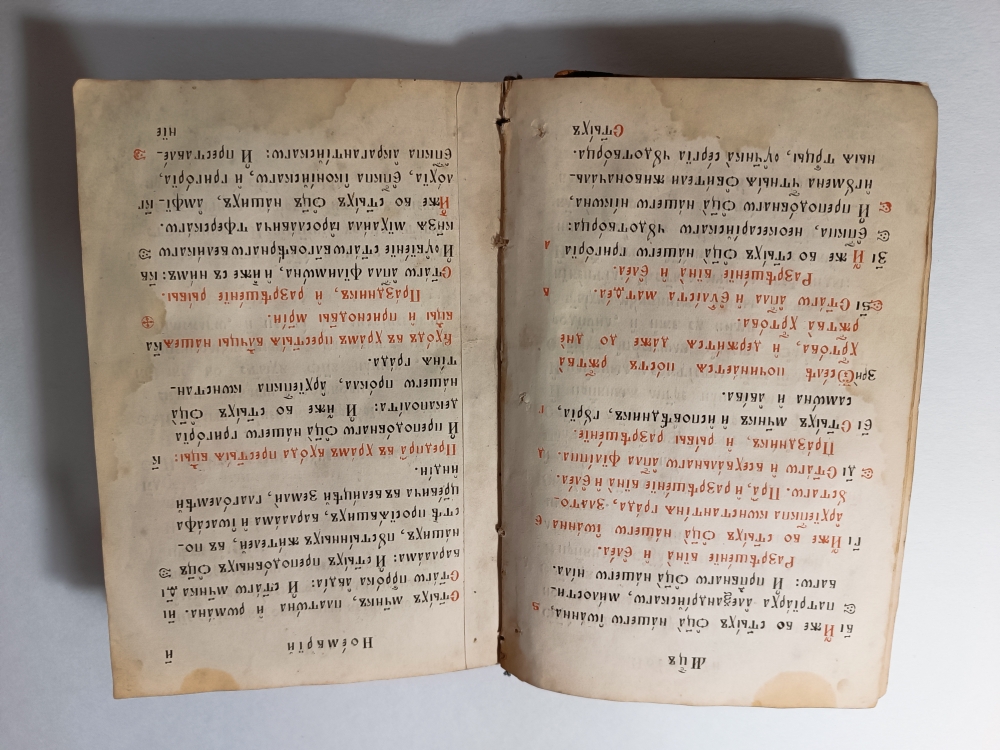 Канонник начала XIX века Канонник- богослужебная книга, содержащая в себе избранные каноны, акафисты, ежедневное молитвенное правило и последование ко Святому Причащению для церковной  и келейной  (домашней) молитвы.Принадлежал моему прапрапрадеду церковному старосте Федоту Фофанову. Служил он в селе Спасо-Подчуршинское (совр. Пгт Первомайский). У протоирея Фофанова была большая домашняя библиотека православной литературы. Эта книга была именно оттуда.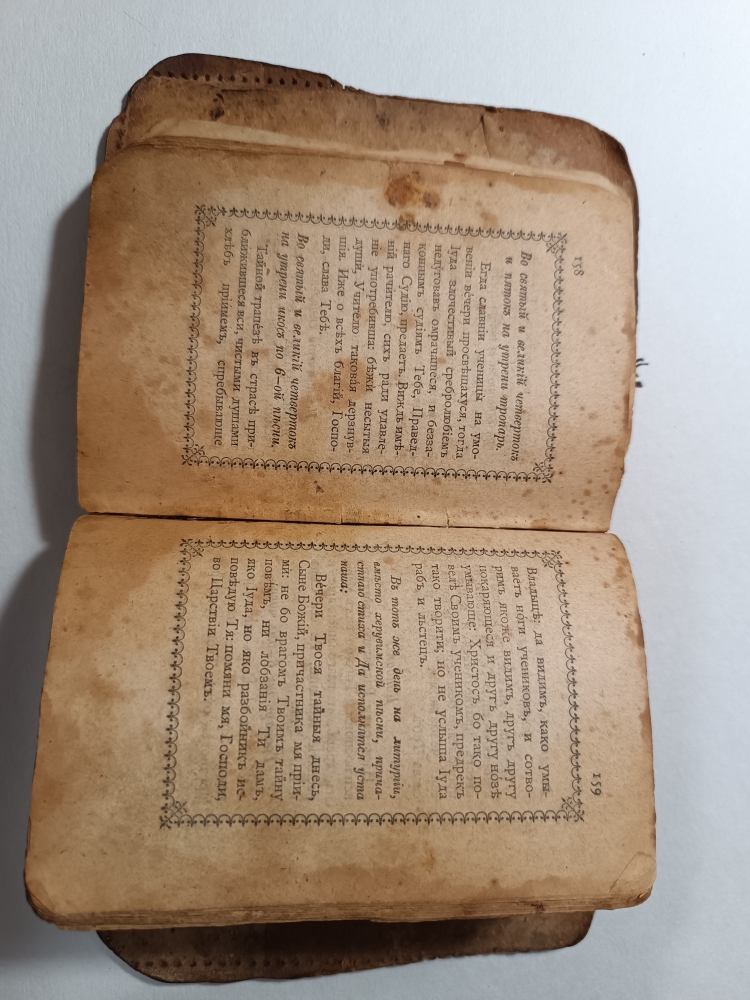 Псалтырь . Конец XVIII века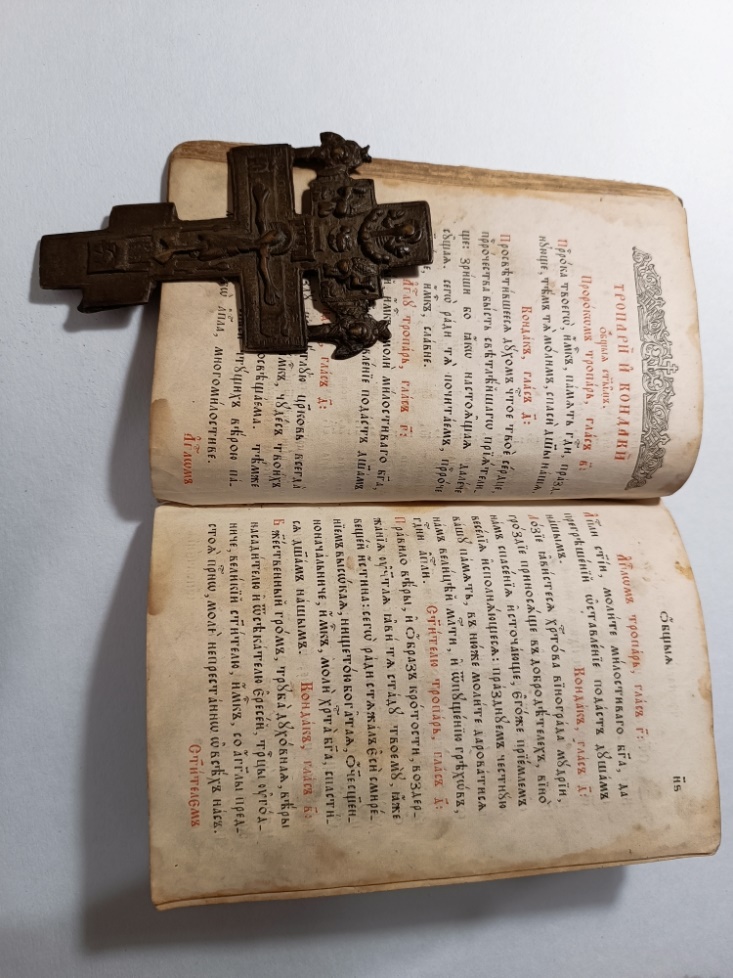 Канонник. Начало XVIII века.Крест-распятие. Конец XVII-начало XVIII веков.ЗаключениеРаботая над данным проектом, я выполнил все поставленные мною задачи. Я узнал факты происхождения своего рода, познакомился с историей семьи Фофановых в Вятском крае, изучил  историю семейных реликвий и  биографию родственника, которому принадлежали реликвии.Мне удалось сохранить наиболее ценный материал об истории семьи для последующих поколенийМного нового и интересного я узнал о своих предках, готовя этот материал, испытал гордость за них! Используемые ресурсыВикипедия.https://ru.wikipedia.org/wiki/ФофановРусский библиографический словарь : в 25 томах. — СПб. — М., 1896-1918. 21 том.Слободское купечество и купеческая архитектура/сост.: Л.М.Тимшина. — 5-е изд., испр. и доп. — Слободской, 2020. — 80 с.: ил.Слободской в историях и легендах /сост.: Л.М.Тимшина; — 2-е изд., испр. и доп. — Слободской, 2018. — 44 с.: ил.Город Слободской. Пять столетий истории: Историко-статический сборник. — Киров: Территориальный орган Федеральной службы государственной статистики по Кировской области, Вятское книжное издательство, 2005. — 592 с. + 32 вкл.